Общероссийский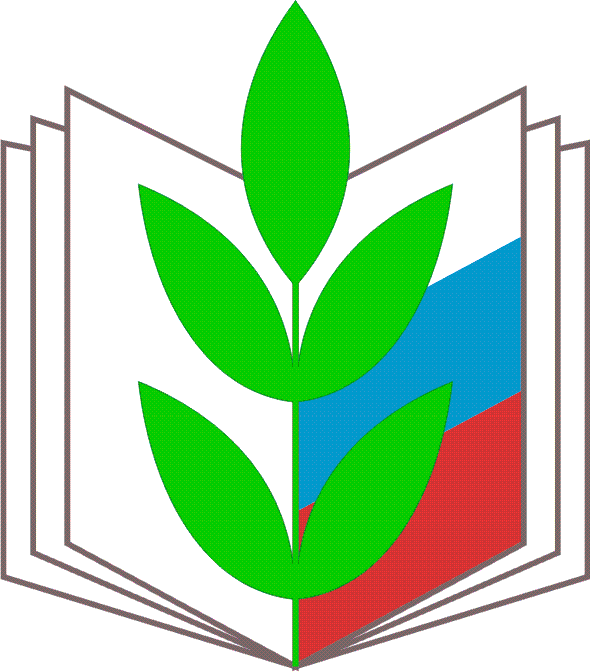 профсоюз образованияСаратовскаяобластная организацияРекомендации по укреплению профсоюзных организацийг. Саратов2017 г.Вступление.Уважаемые коллеги, председатели первичных, местных организаций Профсоюза!Трудно переоценить Ваш опыт работы по мотивации профсоюзного членства. Мотивация профсоюзного членства является ядром всей нашей содержательной деятельности. Кроме того, стремительные изменения системы образования Саратовской области повлияли и на структурные перемены в областной организации Профсоюза. Появились филиалы базовых школ, строятся новые учреждения, открываются частные образовательные организации. Сегодня остро стоит вопрос о создании новых первичных организаций и о сохранении и укреплении прежних. На 01.01.2017 года в местных организациях, входящих в структуру Саратовской областной организации Профсоюза, насчитывается 68 первичных организаций с процентом охвата работников профсоюзным членством менее 50. А в 10 бюджетных и казенных образовательных организациях отсутствуют первичные профсоюзные организации. Только в одном частном учреждении есть первичная профсоюзная организация. В данном пособии Вы найдете советы по организации приема в Профсоюз и проведении работы по мотивации профсоюзного членства. Заместитель председателя Саратовской 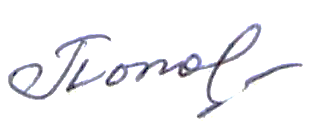 областной организации Профсоюза					Г.Н. ПоповаРаздел I Семь шагов профкома по повышению профсоюзного членстваСодержание работы по приему в Профсоюз у каждого профсоюзного лидера может быть разным. За одним лидером идут, потому что он авторитетный человек в сообществе педагогов, за другим - потому что с ним считается администрация, за третьим - вовсе не готовы идти! Еще не придуман универсальный алгоритм повышения процента профсоюзного членства. Каждый профсоюзная организация имеет свои особенные характеристики, которые требуют и особенных методов убеждения и мотивации. Поэтапный план решения проблемы повышения уровня профсоюзного членства в образовательной организации может быть следующим. Первое.Оценка текущего состояния профсоюзного членства в коллективе образовательной организации, определение динамики численности профсоюзной организации за последние 3 года. Второе.Персональный учет работников коллектива, не охваченных профсоюзным членством. В больших первичных организациях высшего образования важно знать таких работников по каждой категории и по каждому подразделению, факультету, курсу или студенческой группе. Может быть, провести анкетирование и затем разделить работников, не являющихся членами Профсоюза, на группы: «обиделись» «разуверились», «никогда в Профсоюзе не были», «никто не предлагал», «не хотят платить взносы» и тд. С каждой группой работать придется по особому сценарию, используя различные индивидуальные психологические приемы…Третье.Обсудить на заседании президиума, профкома ситуацию, наметить перспективу решения проблемы с численностью организации Профсоюза. Профсоюзному активу должно быть понятно, почему это важно для коллектива, членов Профсоюза и Профсоюза в целом.Четвертое.Составить план работы по мотивации профсоюзного членства, выделив те направления деятельности коллектива образовательной организации, в которых явно видна социальная роль профсоюзной организации или отдельных членов Профсоюза. План работы должен привести к устранению «проблемного поля» , то есть слабых сторон работы профкома. Пятое.Уточнить состояние соблюдения со стороны администрации индивидуальных трудовых прав работников учреждения, причем по каждому работнику! Например, регулярность поощрений работников, ведение трудовых книжек (своевременность записей в них), соблюдение порядка аттестации на соответствие занимаемой должности, санитарное состояние служебных помещений, состояние условий труда и учёбы, подготовка документов для назначения трудовой или досрочной пенсии, порядок назначения компенсационных и стимулирующих выплат и т.д. Проанализировать, как реализуются права работников на социальную защиту. Нам важно понять, чем и как профсоюз мог бы помочь конкретному работнику в решении его проблем!Особо проанализировать коллективный договор учреждения образования и выявить зависимость результатов его выполнения от активности профкома и профсоюзного актива. Для этого можно воспользоваться Таблицей эффективности коллективного договора (см. Приложение №4).В результате этой аналитической работы и появится первоочередной список работников коллектива (как членов, так и не членов Профсоюза!), по отношению к которым имеются явные издержки или нарушения их трудовых прав в «различной степени тяжести».Шестое. Составить перечень проблем, вытекающих из анализа соблюдения трудовых прав работников для предметного разговора с администрацией и обсуждения результатов на заседании профсоюзного комитета, а если понадобится и на профсоюзном собрании. Повестка дня собрания может звучать так: «О повышении социальной роли профсоюзной организации в коллективе образовательной организации» или «О роли профсоюзной организации в повышении качества работы учреждения».А может быть, Вы решите, что нужно провести серии встреч «с глазу на глаз» с работниками, у которых имеются проблемы в трудовой деятельности, в сфере быта, и в ходе индивидуальной беседы определиться с мерами, которые может оказать профком.Седьмое.Информация – это главный ключ к успеху! Регулярно нужно информировать коллектив и каждого работника через средства профсоюзной коммуникации (объявления, профсоюзные уголки, сайт, и т.д.) о результатах участия профсоюзной организации в управлении образовательной организацией. Не стесняться рассказывать о применении профкомом права на мотивированное мнение, права на инициативу начала переговорного процесса по заключению коллективного договора. Регулярно находить информационный повод, представлять и показывать позитивную работу профкома, профсоюзной организации и в целом Профсоюза, используя информацию профсоюзных сайтов. Примечание:Одним из современных подходов к решению вопроса об организационном укреплении профсоюзной организации является введение должности ответственного за вступление работников в Профсоюз. Лицо, ответственное за прием в Профсоюз, ведет индивидуальную и групповую работу с педагогами и другими работниками образовательных организаций. Доводит информацию о деятельности Общероссийского Профсоюза образования, Саратовской областной организации Профессионального союза работников народного образования и науки РФ, местной организации Профсоюза по защите социально-трудовых прав работников, по созданию безопасных условий труда, по организации культурно-массовой работы с членами Профсоюза, по обеспечению профессионального роста педагогов. Распространяет сведения о профсоюзных изданиях, методических пособиях, «Профлистовках» областной организации Профсоюза, которые направлены на информирование членов Профсоюза о социальных правах и гарантиях. Распространяет наглядные пособия на тему мотивации профсоюзного членства. Доводит до сведения работников информацию о работе Профсоюза по укреплению социального партнерства, по проведению коллективно-договорной кампании в трудовых коллективах, по работе правовой и технической инспекций труда. Доводит информацию о работе Профсоюза по обеспечению контроля за оплатой труда, за выполнением указов Президента РФ по доведению средней заработной платы до уровня средней по региону. Информирует о вопросах финансирования Профсоюза и порядка уплаты членских профсоюзных взносов. Информирует о формах дополнительной социальной поддержки членов Профсоюза (КПК «Учитель», «Народный адвокат», сертификат на получение бесплатной консультации по вопросам прав потребителей.)Лицо, ответственное за прием в Профсоюз, может проводить анкетирование и индивидуальные беседы с работниками в свободное от занятий и другой производственной деятельности время. Он изучает социальное положение работников, предлагает решение вопросов по санаторному лечению, по организации отдыха. Изучает он и положение дел по защите прав молодых специалистов, предлагает индивидуальное решение проблемных ситуаций при условии вступления в Профсоюз.Изучает также документы выборных профсоюзных органов по исполнению трудового законодательства со стороны работодателя и доводит информацию о нарушении прав работников до трудового коллектива и отдельных работников. Предлагает методы правовой поддержки и юридической помощи отдельным работникам, группе работников, коллективу работников при условии вступления их в Профсоюз.Предоставляет работникам, изъявившим желание вступить в Профсоюз, формы заявлений. Оказывает помощь при постановке на учет в соответствующую профсоюзную организацию. Проводит первое учредительное собрание по созданию первичной профсоюзной организации, по выборам председателя и профсоюзного комитета. Осуществляет стажировку вновь избранного председателя первичной профсоюзной организации.PS:Работа по мотивации профсоюзного членства и приёму в Профсоюз должна быть направлена на решение конкретных потребностей работников образовательного учреждения, а главным мотивирующим фактором для работников являются конкретные и позитивные результаты деятельности профсоюзной организации по представительству, защите их прав и решении насущных проблем. Раздел II Рекомендации для работников,которые сделали шаг навстречу Профсоюзу и хотят вступить в его рядыВариант 1. В образовательном учреждении есть первичная профсоюзная организация.Когда в образовательном учреждении имеется первичная профсоюзная организация Общероссийского Профсоюза образования, то работнику вступить в Профсоюз просто. Ему нужно: 1. Написать заявление на имя первичной профсоюзной организации о приеме в Профсоюз. Вручить личное заявление председателю первичной профсоюзной организации. Заявление будет рассмотрено на заседании профсоюзного комитета, который примет решение о занесении в список членов Профсоюза, об исчислении профсоюзного стажа. При этом датой вступления в Профсоюз является дата написания заявления (ст.9, п.3 Устава) 2.Подать письменное заявление на имя руководителя (работодателя, его представителя) образовательного учреждения об удержании (ежемесячно) одного процента из заработной платы в качестве членского профсоюзного взноса. При этом по Уставу Общероссийского Профсоюза образования (ст.44.п.3) предполагается вступительный взнос в размере одного ежемесячного членского профсоюзного взноса.3.Получить в профсоюзном комитете членский билет и оформить постановку на профсоюзный учет (заполнить учетную карточку). Устав Профсоюза предполагает, что учет членов Профсоюза осуществляется в первичной профсоюзной организации в форме журнала и (или) учетной карточки в бумажном или электронном виде в соответствии с рекомендациями об учете членов Профсоюза, принимаемыми соответствующим выборным органом Профсоюза (ст.10,п.4)Вариант 2. В образовательном учреждении нет первичной профсоюзной организации.Если в образовательном учреждении нет первичной профсоюзной организации Общероссийского Профсоюза образования, то работники могут обратиться в офис районной (городской) организации, на территории которого находится образовательное учреждение, или в комитет Саратовской областной организации Общероссийского Профсоюза образования, где им будет дана подробная консультация и приняты меры по приему в Профсоюз. Первичная профсоюзная организация может быть создана по инициативе одного работника.Это несложно! Надо выявить еще двух человек, желающих вступить в Профсоюз, поскольку первичная профсоюзная организация может быть создана при наличии не менее 3-х членов Профсоюза. Эта рабочая группа наряду с комитетом районной организации Профсоюза выступает учредителем первичной профсоюзной организации.Рабочая группа разрабатывает план подготовки и проведения учредительного профсоюзного собрания (одновременно ведется работа по вовлечению работников образовательного учреждения в Профсоюз и прием заявлений, готовится повестка дня собрания, рассматривается Примерное Положение о первичной профсоюзной организации (Утверждено постановлением Президиума ЦС Профсоюза работников народного образования и науки РФ от 27 октября 2010 г. №2-1), готовятся предложения по структуре и составу профсоюзного комитета и т.д.Учредительное собрание рассматривает вопрос о создании первичной профсоюзной организации (профсоюзное собрание открывают и ведут до избрания председателя профсоюзной организации председатель районной организации Профсоюза или руководитель инициативной группы).Повестка дня может включать следующие вопросы:- о создании первичной профсоюзной организации и утверждении Положения о первичной профсоюзной организации (оглашается постановление Президиума районной организации Профсоюза); - выборы председателя первичной профсоюзной организации;- выборы профсоюзного комитета;- выборы контрольно-ревизионной комиссии первичной профсоюзной организации;- о делегировании представителя первичной профсоюзной организации в состав выборного органа территориальной организации Профсоюза.Если вступили в Профсоюз и присутствуют на профсоюзном собрании не более 3-5 членов Профсоюза, то можно временно (до увеличения численности первичной профсоюзной организации) не избирать коллегиальные профсоюзные органы (профком и контрольно-ревизионную комиссию). В таком случае избирается профгруппорг. Комитет районной организации Профсоюза направляет уведомление руководителю организации о создании в образовательном учреждении первичной профсоюзной организации Общероссийского Профсоюза образования. Работодателю передаются также заявления членов Профсоюза о безналичной форме удержания членских профсоюзных взносов и разъяснения о порядке перечисления членских профсоюзных взносов на счет районной организации Профсоюза (ст. 28 ФЗ «О профсоюзах, их правах и гарантиях деятельности»)Затем осуществляется обеспечение первичной профсоюзной организации бланками профсоюзных билетов, заполнение и выдача их членам Профсоюза. Принятому в Профсоюз работнику или обучающемуся выборным профсоюзным органом выдается членский билет единого в Профсоюзе образца, который удостоверяет членство в Профсоюзе и хранится у члена Профсоюза (ст.10,п.1 Устава).Раздел IIIНекоторые особенности учета членов ПрофсоюзаЧлен Профсоюза состоит на учете в первичной профсоюзной организации, как правило, по месту основной работы, учебы.Решение о постановке на учет в другую первичную профсоюзную организацию принимает выборный коллегиальный орган соответствующей территориальной организации Профсоюза. В первичной профсоюзной организации учет членов Профсоюза осуществляется в форме журнала и (или) учетной карточки в бумажном или электронном виде в соответствии с рекомендациями об учете членов Профсоюза, принимаемыми соответствующим выборным органом Профсоюза. Учет общей численности членов Профсоюза осуществляется выборными органами соответствующей территориальной организации Профсоюза. В Саратовской областной организации Профсоюза с 2007 года введен Электронный реестр членов Профсоюза. Каждая первичная организация ежегодно его обновляет, представляет в вышестоящую организацию Профсоюза, что позволяет оперативно, своевременно оказывать членам Профсоюза помощь, консультации.Особенности учета членов Профсоюзаи уплаты членских профсоюзных взносовзаключаются в следующем.Члены Профсоюза, занятые на сезонных работах, в межсезонный период могут состоять на учете по месту основной работы, если они заключили трудовой договор на следующий сезон. За членами Профсоюза – пенсионерами, которые по состоянию здоровья или по возрасту прекратили работу, сохраняется право состоять в рядах Профсоюза. Члены Профсоюза – женщины, временно прекратившие работу в связи с воспитанием детей, сохраняют право состоять в Профсоюзе. Члены Профсоюза, которые воспользовались правом на отпуск без сохранения заработной платы в связи с педагогической деятельностью до одного года, сохраняют право состоять на учете в профсоюзной организации.Профсоюзное членство сохраняется за работниками, уволенными в связи с сокращением численности или штата, ликвидацией организации системы образования на период трудоустройства, но не более 6 месяцев.Согласно п.5.ст.44 Устава Общероссийского Профсоюза образования первичная профсоюзная организация вправе устанавливать льготный размер членского профсоюзного взноса для лиц, не имеющих заработной платы, стипендии. Профсоюзный орган не реже одного раза в год организует сверку фактического состава первичной профсоюзной организации и имеющихся списков (в бумажном или электронном виде) или учетных карточек. Результаты проверки при необходимости обсуждаются на заседании профсоюзного органа, его комиссий для принятия мер по устранению выявленных недостатков.Контрольно-ревизионная комиссия профсоюзной организации в соответствии с утвержденным ею планом, а при необходимости – и внепланово, но не реже одного раза в год, проверяет состояние учета членов Профсоюза, сверяет фактическое наличие членов Профсоюза с данными статистической отчетности, полноту уплаты членских профсоюзных взносов. По результатам проверки составляется акт.Примечание.В соответствии с Трудовым кодексом РФ (ст. 29, 30, 31) первичная профсоюзная организация может являться полноправным представительным органом всех работников образовательного учреждения только в том случае, если она объединяет более половины работников данного учреждения.Раздел IVНекоторые особенности прекращения профсоюзного членстваЧлен Профсоюза вправе выйти из Профсоюза путем подачи заявления в профсоюзный комитет первичной профсоюзной организации или местной организации Профсоюза. Членство в Профсоюзе прекращается со дня подачи заявления в первичную профсоюзную организацию.Если желающий выйти из Профсоюза подает письменное заявление на имя администрации о прекращении взимания с него членского профсоюзного взноса, то это нарушение Устава Профсоюза. Данное заявление неправомерно, поскольку только профсоюзный комитет первичной организации принимает решение о снятии с профсоюзного учета.Выбывшие из Профсоюза вместе с заявлением сдают в профком членский билет, который вместе с учетной карточкой уничтожается по акту по истечении 1 года со дня выхода работника из Профсоюза.Лицо, прекратившие членство в Профсоюзе, теряет право на профсоюзную защиту, пользование общим профсоюзным имуществом и профсоюзными льготами. Сумма уплаченных им членских взносов не возвращается, профсоюзный билет подлежит сдаче в первичную профсоюзную организацию (п.6, ст.8 Устава Профсоюза). Прекратив свое членство в Профсоюзе, работник теряет право:• на возможность участия в выработке требований, предложений, в законодательной инициативе по защите своих профессиональных, социально-экономических прав и интересов через выборные профорганы, конференции и съезды Профсоюза;• на возможность коллективно представлять и защищать свои интересы в органах исполнительной и законодательной власти в вопросах зарплаты, установленных льгот и дополнительных выплат; • на защиту своих прав, законных интересов и возможность представлять их в государственных, хозяйственных и судебных органах правовой службой Профсоюза и комитетами Профсоюза;• на защиту гарантий в реализации права на труд;• на защиту своих социальных гарантий;• на возможность получения льгот при участии в культурно-массовых мероприятиях, проводимых профсоюзными организациями;• на оказание материальной и иной помощи в затруднительных для члена Профсоюза обстоятельствах из фондов, которые создаются в местных организациях Профсоюза и в комитете областной организации Профсоюза• на защиту от нарушений жилищного законодательства и других нормативных актов при постановке на учет и распределении жилья;• на поддержку Профсоюза во время участия в профессиональных конкурсах, на получение премии им.Народного учителя СССР В.А.Александровой;• на получение денежной ссуды в потребительском кооперативе «Учитель»• на поддержку Профсоюза в распространении опыта творческой деятельности• на бесплатную консультационную и юридическую помощь в правовой инспекции труда, в т.ч. на рассмотрение заявлений и жалоб по вопросам, касающимся защиты прав работников (по аттестации, нормированию и оплате труда, отпускам, пенсиям, приему и увольнению, по вопросам охраны труда, техники безопасности, занятости и т.д.), и др.Сила Профсоюзав численности и единстве профсоюзных рядов!Приложение№1ОБРАЗЦЫ ЗАЯВЛЕНИЙ О ПРИЕМЕ В ПРОФСОЮЗВ первичную профсоюзную организацию МОУ «Средняя общеобразовательная школа № 62 г.Саратова» от учителя Сидоровой Г.В.ЗАЯВЛЕНИЕПрошу принять меня в члены Профсоюза работников народного образования и науки РФ. Обязуюсь выполнять Устав Профсоюза, уплачивать членские профсоюзные взносы и принимать участие в деятельности организации Профсоюза.В соответствии с ФЗ «О персональных данных» и с целью представительства и защиты моих прав и интересов, организации профсоюзного учёта даю согласие на обработку моих персональных данных на весь период моего членства в Профсоюзе работников народного образования и науки РФ. (Дата)							 (Ф.И.О., подпись)Директору МОУ «Средняя общеобразовательная школа № 62 г.Саратова» от члена Профсоюза, учителя Сидоровой Г.В.ЗАЯВЛЕНИЕНа основании ст.377 Трудового Кодекса РФ и ст.28 Федерального закона "О профессиональных союзах, их правах и гарантиях деятельности" прошу ежемесячно перечислять из моей зарплаты членские профсоюзные взносы в размере одного процента на счет Профсоюза работников народного образования и науки РФ.(Дата)				 (Ф.И.О., подпись)Приложение №2Примерная концепция областной акции «Вступай в Профсоюз!» 2017 года Идея акции:	Главная идея акции – использовать период начала учебного года для информирования работников, студентов, учащихся о деятельности Профессионального союза, о его влиянии на все стороны жизни и деятельности образовательного учреждения. Улучшить работу информационных комиссий профсоюзных комитетов. Усилить информационную составляющую в содержании деятельности первичных профсоюзных организаций.Цели и задачи акции: Стратегическая цель акции – повышение уровня профсоюзного членства в областной организации Профсоюза, формирование солидарного и влиятельного сообщества, способного решать проблемы социальной защиты работников, обучающихся. 	Акция проводится в рамках областной Программы развития деятельности Саратовской областной организации Профсоюза работников народного образования и науки РФ по мотивации профсоюзного членства на 2015-2020г.г. Особенности проведения акции:	Акция «Вступай в Профсоюз!» в 2017 году посвящена объявленному Центральным Советом «Общероссийского Профсоюза образования» Году профсоюзного PR-движения.Модель проведения акции «Вступай в Профсоюз!».	Акция проводится в период с 1 сентября	 по 9 октября 2017 года в виде мероприятий, признанных эффективными для соответствующей категории работников или обучающихся.Приложение №3ПРИМЕРНЫЙ ПЛАН НЕДЕЛИ первичной профсоюзной организации в образовательном учрежденииЦелесообразное время -11-15 сентября 2017г. в период проведения акции «вступай в Профсоюз!»Приложение №4	Приложение к пост. президиума №13 от 06.09.2016г.Таблица эффективности коллективного договора 1.Информационная карта(полное наименование образовательной организации)1.Почтовый адрес______________________________________________2.Телефон, факс_______________________________________________3.Адрес электронной почты_____________________________________3.Ф.И.О. руководителя учреждения_____________________________________________________________4.Ф.И.О. председателя первичной профсоюзной организации____________________________________________________________2.Общие положенияВременные рамкиСодержание проводимой работыСодержание проводимой работыПервая декада:Первая декада: 1.Организационная работа по приему на работу молодых специалистов, ознакомлению вновь прибывших студентов с локальными правовыми актами образовательного учреждения (коллективный договор и приложения к нему, правила трудового распорядка, устав образовательной организации, положения о стипендиальном фонде и т.д.)Первая декада:Первая декада: 2.Ознакомление молодых специалистов и студентов-первокурсников с перечнем льгот и гарантий, которые предоставляются членам Профсоюза, проведение профсоюзных кружков «Правовой ликбез»Первая декада:Первая декада: 3.Распространение сертификатов на получение юридической помощи в области прав потребителей и карт «Народный вопрос»Первая декада:Первая декада: 4.Проведение областного рейда «Как живешь, молодой учитель?»Первая декада:Первая декада: 5.Распространение флаеров, календарей, проведение флеш-мобов, посвященных Дню знаний и Дню УчителяПервая декада:Первая декада: 6. Проведение областного туристического слета учителейПервая декада:Первая декада: 7.Распространение «Профлистовок» «Студент, ты должен об этом знать!», «О КПК «Учитель», «За дело берусь-вступаю в Профсоюз!» Первая декада:Первая декада:8.Сбор материалов на областной конкурс информационных ресурсов «ПРОФСОЮЗ и Я»Вторая декада:Вторая декада: 1.Награждение профсоюзного активаВторая декада:Вторая декада: 2.Организация выступлений профсоюзных агитбригадВторая декада:Вторая декада: 3.Организация торжественного приема в ПрофсоюзТретья декада:Третья декада: 1.Проведение мероприятий, посвященных « Дню воспитателя»Третья декада:Третья декада: 2.Составление социальных паспортов молодых учителей, паспортов профсоюзных организацийТретья декада:Третья декада: 3.Выверка электронного реестра членства в ПрофсоюзеТретья декада:Третья декада: 4.Проведение занятий профсоюзных кружков для молодых педагоговТретья декада:Третья декада: 5.Проведение заседаний, форумов, слетов Советов молодых педагогов, ассоциаций молодых педагоговТретья декада:Третья декада: 6.Проведение профсоюзных кружков «Что дает нам Профсоюз», «Профсоюз отвечает», «Профсоюз помогает»Четвертая декада:Четвертая декада:1.Проведение мероприятий, посвященных «Дню учителя»Четвертая декада:Четвертая декада: 2.Подготовка предложений в административные структуры муниципальной и региональной власти с предложениями по итогам рейда «Как живешь, молодой учитель?» по укреплению мер социальной защиты молодежи в учреждениях общего образования и учреждениях дополнительного образования детей.Четвертая декада:Четвертая декада: 3.Направление предложений в Правительство Саратовской области по закреплению молодых кадров сельской местности, по укреплению мер социальной поддержки молодых педагоговЧетвертая декада:Четвертая декада:4.Направление руководителям образовательных организаций высшего образования, учреждений профессионального образования предложения по улучшению социального положения молодых преподавателей по итогам рейда «Как живешь, молодой ученый?»Четвертая декада:Четвертая декада: 5.Мониторинг эффективности акции: обобщение информации о количестве принятых в Профсоюз.Четвертая декада:Четвертая декада: 6.Награждение победителей акции.Четвертая декада:Четвертая декада:7.Подведение итогов областного конкурса информационных ресурсов «ПРОФСОЮЗ и Я»№МероприятиедатавремяместоПрезентация профсоюзной страницы на сайте образовательной организации. Ознакомление с доступными информационными ресурсами Общероссийского Профсоюза образования и Саратовской областной организации Профсоюза (сайты обкома, Общероссийского Профсоюза образования, УЦ «Гармония») День профсоюзной информации. Торжественный прием в Профсоюз. Демонстрация видеоролика на профсоюзную тематику.Ознакомление вновь принятых работников - членов Профсоюза (и не стесняться об этом говорить: работа профкома распространяется прежде всего на членов Профсоюза!) с коллективным договором образовательной организации. Ознакомление членов Профсоюза, работников учреждения, с планом работы профсоюзного комитета на учебный год.Приём по личным вопросам. Прием ведет председатель первичной профсоюзной организации. Работа Постоянных комиссий при профсоюзном комитете: сбор предложений членов Профсоюза по социальной поддержке, по оказанию помощи, по улучшению деятельности профкома.День уполномоченного по охране труда.№№п\пПоказателиПредшествующий годОтчетный год1.Среднесписочная численность работников (чел.)2.Количество членов Профсоюза (чел.)3.Общее количество педагогических работников (чел.)_________________________________________________ Из них имеют:3.Общее количество педагогических работников (чел.)_________________________________________________ Из них имеют:3.-I квалификационную категорию 3.- высшую квалификационную категорию 4.Количество педагогических работников прошли курсы повышения квалификации за последние 3 года (чел.)5.Средняя заработная плата по учреждению (руб.)6.Средняя заработная плата педагогических работников (руб.)7.Размер заработной платы:наименьший в учреждении (руб.)наибольшей в учреждении (руб.)8.Отношение фонда стимулирующих выплат к общему фонду оплаты труда (%)9.Общее количество рабочих мест (шт.)Из них имеют спецоценку или аттестацию (шт.)10.Количество работников с неполным рабочим днем (чел.)11.Оздоровлено детей работников образования в каникулярное время12.Оздоровлено работников: санаторно-курортное лечение и база отдыха (чел.)13.Имеются долги перед работниками учреждения:- за командировочные расходы (тыс.руб.);- за медосмотры (тыс.руб.)№п\п№п\п№п\п№п\п№п\п№п\пПоказатели деятельностиКритерии оценкиБаллы1.1.1.1.1.1.Определение срока действия колдоговоров, доведение его до работников, условия изменений обязательств и продления его действий.наличие обязательств и их исполнение0-4 балла3.Обеспечение занятости работников3.Обеспечение занятости работников3.Обеспечение занятости работников3.Обеспечение занятости работников3.Обеспечение занятости работников3.Обеспечение занятости работников3.Обеспечение занятости работников3.Обеспечение занятости работников3.Обеспечение занятости работников2.2.2.2.2.2.Определение массового увольнения.наличие установления1 балл3.3.3.3.3.3.Определение дополнительных льгот и преимуществ по отношению к установленным трудовым законодательствам при сокращении штатов.наличие в колдоговоре дополнительных льгот и их выполнения1 балл закаждуюдополни-тельную льготу4.4.4.4.4.4.Сохранение льгот и гарантий действующих в организации для лиц, уволенных в связи с сокращением штатов и численностиза каждую льготу1 балл5.5.5.5.5.5.Повышение квалификации 1 раз в 3 годапрошли курсы повыш.квалификменее 80%от 80 до 90%от 90 до 100%100%0 балла1 балл2 балла3 балла6.6.6.6.6.6.Отсутствие долгов по командировочным затратам при прохождении курсов повышения квалификации и переподготовкиимеют долгиотсутствие долгов0 балла3 балла7.7.7.7.7.7.Увеличение числа лиц с полным рабочим днем.процент числа лиц с полным рабочим днем от общего количества работниковменее 80%от 80 до 95%от 95 до 100%0 балла1 балл2 балла4.Время труда и время отдыха.4.Время труда и время отдыха.4.Время труда и время отдыха.4.Время труда и время отдыха.4.Время труда и время отдыха.4.Время труда и время отдыха.4.Время труда и время отдыха.4.Время труда и время отдыха.4.Время труда и время отдыха.1.1.1.1.Определение перерывов в работе для отдыха, определение времени и условий для питания и отдыха работников.Определение перерывов в работе для отдыха, определение времени и условий для питания и отдыха работников.Определение перерывов в работе для отдыха, определение времени и условий для питания и отдыха работников.наличие договорен-ностей и их выполнениеот 0 до 3 баллов2.2.2.Предоставление дополнительных оплачиваемых отпусков по отношению к установленным законодательством отпусков.Предоставление дополнительных оплачиваемых отпусков по отношению к установленным законодательством отпусков.Предоставление дополнительных оплачиваемых отпусков по отношению к установленным законодательством отпусков.Предоставление дополнительных оплачиваемых отпусков по отношению к установленным законодательством отпусков.за каждый установлен-ный дополнительный отпуск1 балл5.Оплата и нормирование труда.5.Оплата и нормирование труда.5.Оплата и нормирование труда.5.Оплата и нормирование труда.5.Оплата и нормирование труда.5.Оплата и нормирование труда.5.Оплата и нормирование труда.5.Оплата и нормирование труда.5.Оплата и нормирование труда.5.1.5.1.5.1.5.1.5.1.5.1.Среднемесячная заработная платаОтношение средняя заработная плата к среднему значимому показателю, установлен-ному Указом Президентадо 70%от 70 до 80%от 80 до 90%от 90 до 100%от 100 до 110%выше 110%0 балла1 балл2 балла3 балла4 балла5 балла5.2.5.2.5.2.5.2.5.2.5.2.Базовая часть заработной платыниже 60%от 60 до 65%от 65 до 70%от 70 до 75%от 75 до 80%0 балла1 балл2 балла3 балла5 балла5.3.5.3.5.3.5.3.5.3.5.3.Установление лиц с ненормированным рабочим днемустановление колдоговора0 до 3 баллов5.4.5.4.5.4.5.4.5.4.5.4.Минимальный размер оплаты труда.Минимальная зарплата в отношении к МРОТ:ниже МРОТот 100 до 110%от 111 до 120%от 1210 балла2 балла4 балла5 балла6.Социальные гарантии и льготы6.Социальные гарантии и льготы6.Социальные гарантии и льготы6.Социальные гарантии и льготы6.Социальные гарантии и льготы6.Социальные гарантии и льготы6.Социальные гарантии и льготы6.Социальные гарантии и льготы6.Социальные гарантии и льготы6.1.6.1.6.1.6.1.6.1.Своевременное перечисление средств в Пенсионный фонд, фонд медицинского страхования, фонд социального страхованияСвоевременное перечисление средств в Пенсионный фонд, фонд медицинского страхования, фонд социального страхованияналичие в колдоговоре и их исполнение0-3 балла6.2.6.2.6.2.6.2.6.2.Оздоровление детей в каникулярное время по льготным путевкам.Оздоровление детей в каникулярное время по льготным путевкам.наличие конкретных обязательств в колдоговоре и их исполнение0-3 балла6.3.6.3.6.3.6.3.6.3.Выплаты социального характера, осуществляемые сверх норм, установленных законодательством (затраты на сан.кур.лечение, единовременное пособие при выходе на пенсию, при рождение ребенка и другиеВыплаты социального характера, осуществляемые сверх норм, установленных законодательством (затраты на сан.кур.лечение, единовременное пособие при выходе на пенсию, при рождение ребенка и другиеналичие конкретных обязательств и их исполнение3 балла за каждую установленную выплату6.4.6.4.6.4.6.4.6.4.Оказание содействие работникам при организации их аттестации (организация проезда подготовка условий для аттестации)Оказание содействие работникам при организации их аттестации (организация проезда подготовка условий для аттестации)наличие записи в колдоговоре и выполнение0-3 балла6.5.6.5.6.5.6.5.6.5.Оказание материальной и организационной поддержки по предоставлению жилья нуждающимся работникам.Оказание материальной и организационной поддержки по предоставлению жилья нуждающимся работникам.имеется такое обязатель-ство колдоговора и выполняется0-3 балла7.Охрана труда и здоровья7.Охрана труда и здоровья7.Охрана труда и здоровья7.Охрана труда и здоровья7.Охрана труда и здоровья7.Охрана труда и здоровья7.Охрана труда и здоровья7.Охрана труда и здоровья7.Охрана труда и здоровья7.1.7.1.Проведение специальной оценки рабочих местПроведение специальной оценки рабочих местПроведение специальной оценки рабочих местПроведение специальной оценки рабочих местПроведение специальной оценки рабочих местсуммарно с проведенными работами по аттестации рабочих мест:менее 90%от 90 до 95%от 95 до 100% 0 баллов2 балла5 балла7.2.7.2.Проведение медосмотров за счет работодателя.Проведение медосмотров за счет работодателя.Проведение медосмотров за счет работодателя.Проведение медосмотров за счет работодателя.Проведение медосмотров за счет работодателя.имеется запись в колдоговоре и выполняется0-5 балла7.3.7.3.Использование возврата 20% взноса в ФССИспользование возврата 20% взноса в ФССИспользование возврата 20% взноса в ФССИспользование возврата 20% взноса в ФССИспользование возврата 20% взноса в ФССимеется в колдоговоре и выполняется0-5 балла7.4.7.4.Обеспеченность спецодеждой.Обеспеченность спецодеждой.Обеспеченность спецодеждой.Обеспеченность спецодеждой.Обеспеченность спецодеждой.обеспечение менее 100%обеспечение на 100% по типовой нормеобеспечение на 100% более чем типовая норма0 балла3 балла5 балла7.57.5Затраты на мероприятия по улучшению условий и охране труда.Затраты на мероприятия по улучшению условий и охране труда.Затраты на мероприятия по улучшению условий и охране труда.Затраты на мероприятия по улучшению условий и охране труда.Затраты на мероприятия по улучшению условий и охране труда.имеется запись не менее 0,3% от затрат и выполняется0-3 балла7.6.7.6.Выделение средств на оздоровление (кроме санаторно-курортного лечение)Выделение средств на оздоровление (кроме санаторно-курортного лечение)Выделение средств на оздоровление (кроме санаторно-курортного лечение)Выделение средств на оздоровление (кроме санаторно-курортного лечение)Выделение средств на оздоровление (кроме санаторно-курортного лечение)имеется запись и выполняется0-3 балла7.7.7.7.Оборудование комнат отдыха, комнат психологической разгрузки, комната по охране труда и т.д.Оборудование комнат отдыха, комнат психологической разгрузки, комната по охране труда и т.д.Оборудование комнат отдыха, комнат психологической разгрузки, комната по охране труда и т.д.Оборудование комнат отдыха, комнат психологической разгрузки, комната по охране труда и т.д.Оборудование комнат отдыха, комнат психологической разгрузки, комната по охране труда и т.д.имеется запись и выполняется0-3 балла8.Мероприятия по развитию персонала 8.Мероприятия по развитию персонала 8.Мероприятия по развитию персонала 8.Мероприятия по развитию персонала 8.Мероприятия по развитию персонала 8.Мероприятия по развитию персонала 8.Мероприятия по развитию персонала 8.Мероприятия по развитию персонала 8.Мероприятия по развитию персонала 8.1.Создание условий для адаптации и закреплении молодых специалистовСоздание условий для адаптации и закреплении молодых специалистовСоздание условий для адаптации и закреплении молодых специалистовСоздание условий для адаптации и закреплении молодых специалистовСоздание условий для адаптации и закреплении молодых специалистовСоздание условий для адаптации и закреплении молодых специалистовимеется запись о мероприя-тиях и выполняется0-2 балла8.2.Развитие наставничества над молодыми кадрами.Развитие наставничества над молодыми кадрами.Развитие наставничества над молодыми кадрами.Развитие наставничества над молодыми кадрами.Развитие наставничества над молодыми кадрами.Развитие наставничества над молодыми кадрами.разработано обязательство в колдоговоре и выполняется0-2 балла8.3.Установление мер материальной поддержки молодых педагогов.Установление мер материальной поддержки молодых педагогов.Установление мер материальной поддержки молодых педагогов.Установление мер материальной поддержки молодых педагогов.Установление мер материальной поддержки молодых педагогов.Установление мер материальной поддержки молодых педагогов.в колдоговоре имеется обязательство и выполняется0-5 баллов8.4.Аттестация педагогических кадров.Аттестация педагогических кадров.Аттестация педагогических кадров.Аттестация педагогических кадров.Аттестация педагогических кадров.Аттестация педагогических кадров.процент общего количества аттестованных работников на первую и высшую категорию к общему числу педагогичес-ких работников:менее 20%от 20 до 50%более 50%1 балл3 балла5 баллов8.59.Развитие инновационных направлений 9.Развитие инновационных направлений 9.Развитие инновационных направлений 9.Развитие инновационных направлений 9.Развитие инновационных направлений 9.Развитие инновационных направлений 9.Развитие инновационных направлений 9.Развитие инновационных направлений 9.Развитие инновационных направлений 9.1.Обеспечение дополнительного добровольного медицинского страхованияОбеспечение дополнительного добровольного медицинского страхованияОбеспечение дополнительного добровольного медицинского страхованияОбеспечение дополнительного добровольного медицинского страхованияОбеспечение дополнительного добровольного медицинского страхованияОбеспечение дополнительного добровольного медицинского страхованияимеется запись в колдоговоре и выполняется0-3 балла9.2.Содействие дополнительному добровольному пенсионному обеспечениюСодействие дополнительному добровольному пенсионному обеспечениюСодействие дополнительному добровольному пенсионному обеспечениюСодействие дополнительному добровольному пенсионному обеспечениюСодействие дополнительному добровольному пенсионному обеспечениюСодействие дополнительному добровольному пенсионному обеспечениюимеется запись в колдоговоре и выполняется0-5 балла9.3Дополнительные инновационные направления социальной защиты работниковДополнительные инновационные направления социальной защиты работниковДополнительные инновационные направления социальной защиты работниковДополнительные инновационные направления социальной защиты работниковДополнительные инновационные направления социальной защиты работниковДополнительные инновационные направления социальной защиты работниковИмеется запись 1 балл за каждое направление10.Гарантии профсоюзной деятельности10.Гарантии профсоюзной деятельности10.Гарантии профсоюзной деятельности10.Гарантии профсоюзной деятельности10.Гарантии профсоюзной деятельности10.Гарантии профсоюзной деятельности10.Гарантии профсоюзной деятельности10.Гарантии профсоюзной деятельности10.Гарантии профсоюзной деятельности10.1.Отсутствие задолженности по перечислению членских профсоюзных взносов на счет профсоюзной организации. Отсутствие задолженности по перечислению членских профсоюзных взносов на счет профсоюзной организации. Отсутствие задолженности по перечислению членских профсоюзных взносов на счет профсоюзной организации. Отсутствие задолженности по перечислению членских профсоюзных взносов на счет профсоюзной организации. Отсутствие задолженности по перечислению членских профсоюзных взносов на счет профсоюзной организации. Отсутствие задолженности по перечислению членских профсоюзных взносов на счет профсоюзной организации. имеется запись в колдоговоре о перечисле-нии и выполняется0-5 баллов10.2.Принадлежность работников к ПрофсоюзуПринадлежность работников к ПрофсоюзуПринадлежность работников к ПрофсоюзуПринадлежность работников к ПрофсоюзуПринадлежность работников к ПрофсоюзуПринадлежность работников к Профсоюзупроцент охвата профсоюзно-го членства менее 70%от 70% до 80%от 80 до 85%от 85 до 90%от 90 до 95%от 95 до 100%0 балла1 балл2 балла3 балла4 балла5 баллов10.3.Установление доплат председателям профсоюзной организации в соответствии со ст.377 Т.К.Установление доплат председателям профсоюзной организации в соответствии со ст.377 Т.К.Установление доплат председателям профсоюзной организации в соответствии со ст.377 Т.К.Установление доплат председателям профсоюзной организации в соответствии со ст.377 Т.К.Установление доплат председателям профсоюзной организации в соответствии со ст.377 Т.К.Установление доплат председателям профсоюзной организации в соответствии со ст.377 Т.К.наличие записи и выполнение0-5 баллов10.4.Учет мнения профсоюзного органаУчет мнения профсоюзного органаУчет мнения профсоюзного органаУчет мнения профсоюзного органаУчет мнения профсоюзного органаУчет мнения профсоюзного органав колдоговоре определены локальные акты, принимаемые с учетом профсоюзной организации и вып-ся0-5 баллов